Проводятся акции «Я – хозяин родного села», «Чистый двор», «Чистая обочина», «Дом без одиночества», «Мы выбираем жизнь!», «Внимание! Дети!»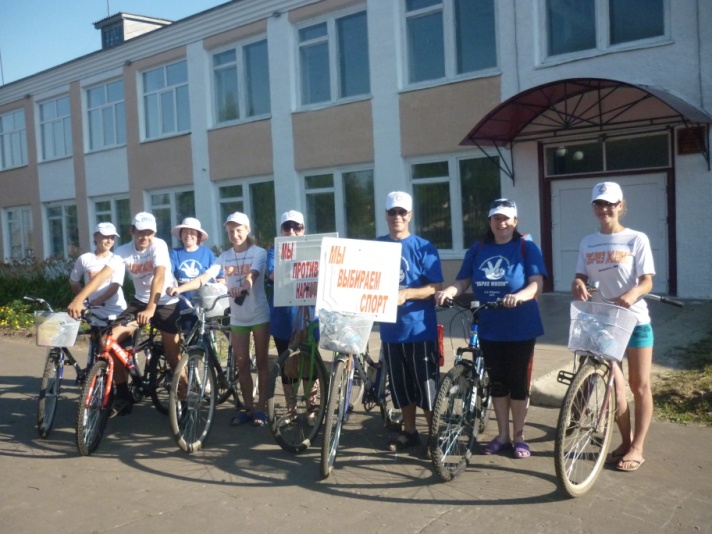 У нас будет весело…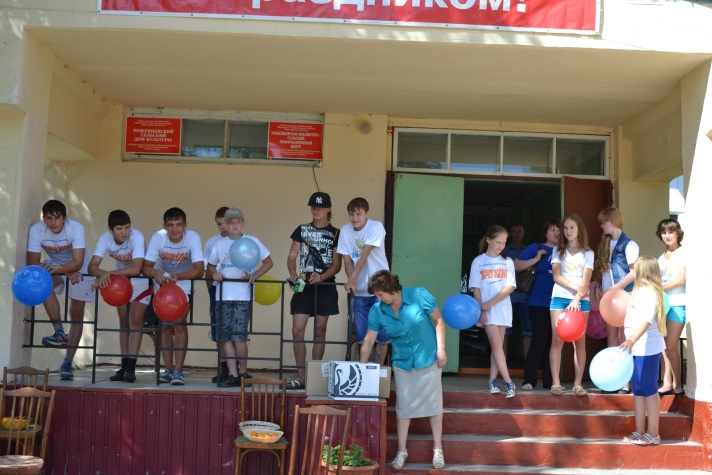 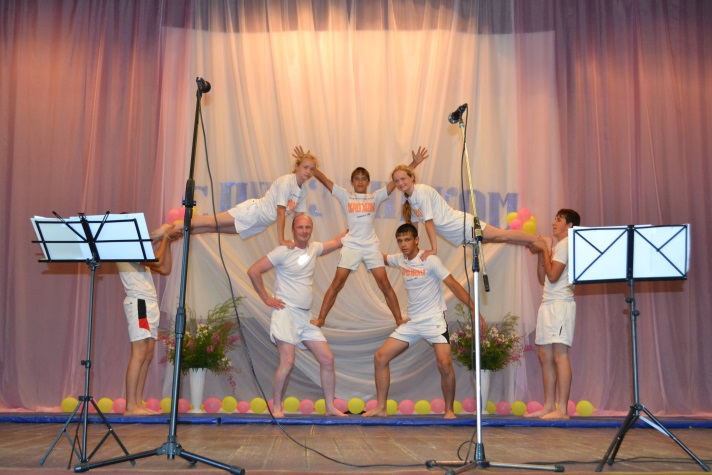 Прекрасное настроение и самочувствие вам обеспечено!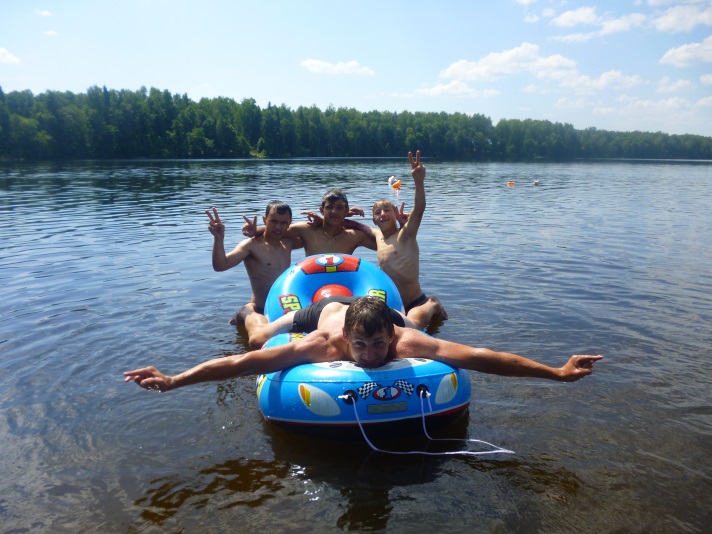 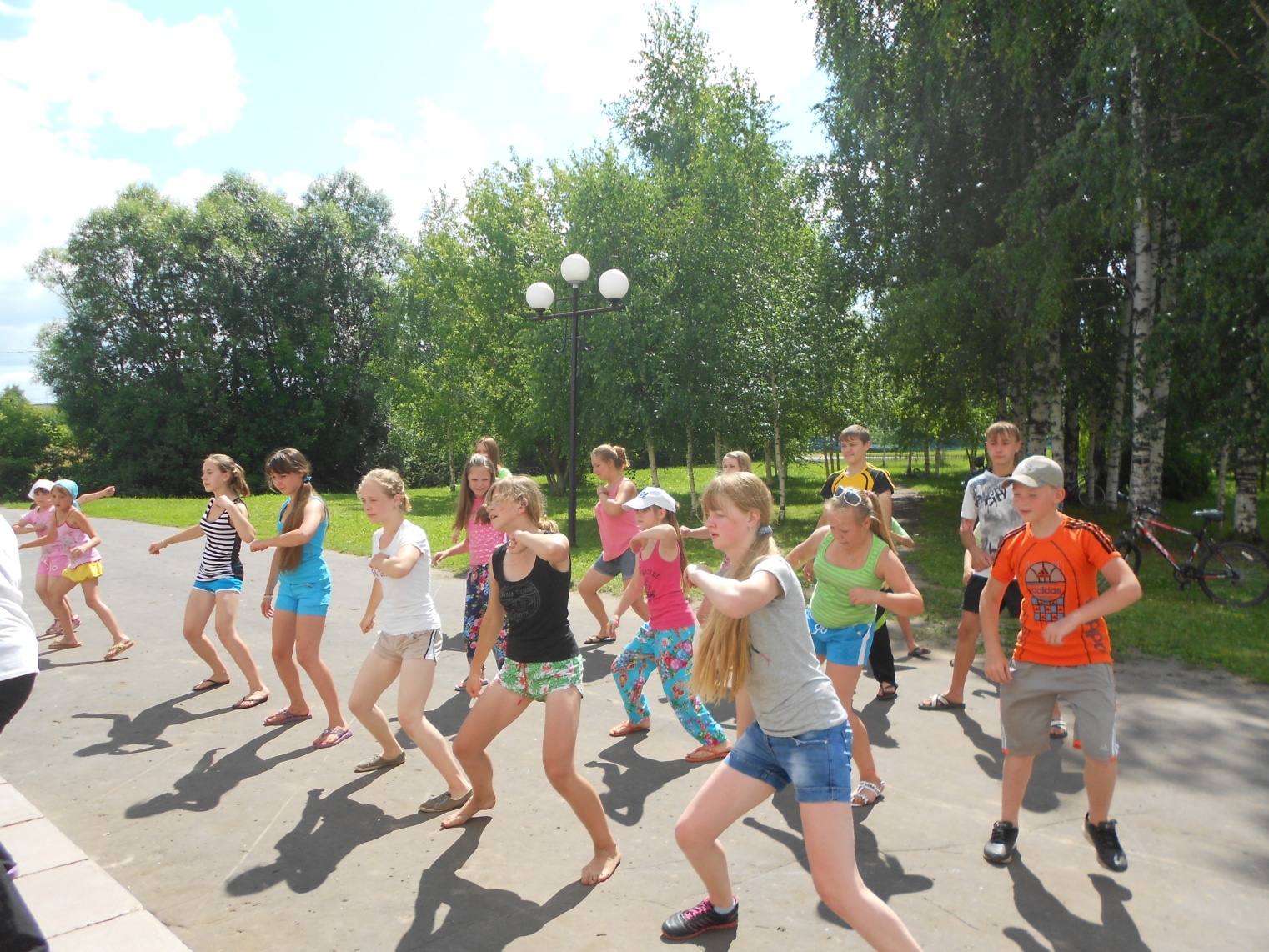 МБОУ Роженцовскаясредняя школаДворовый клуб«ТОЛПА»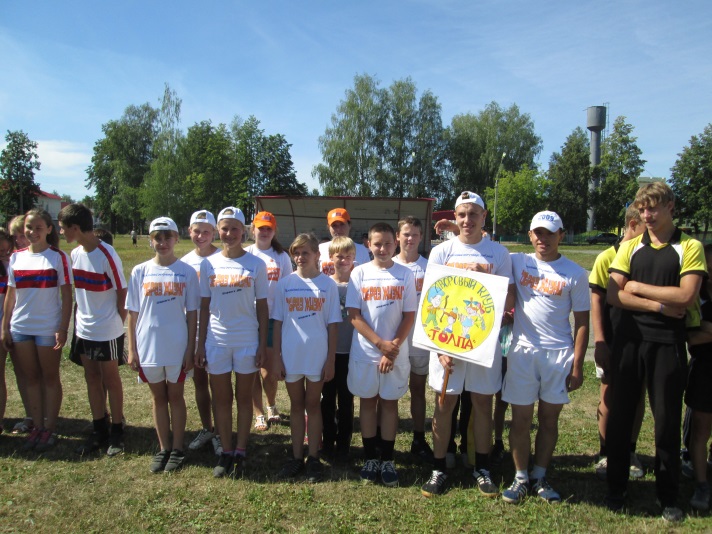 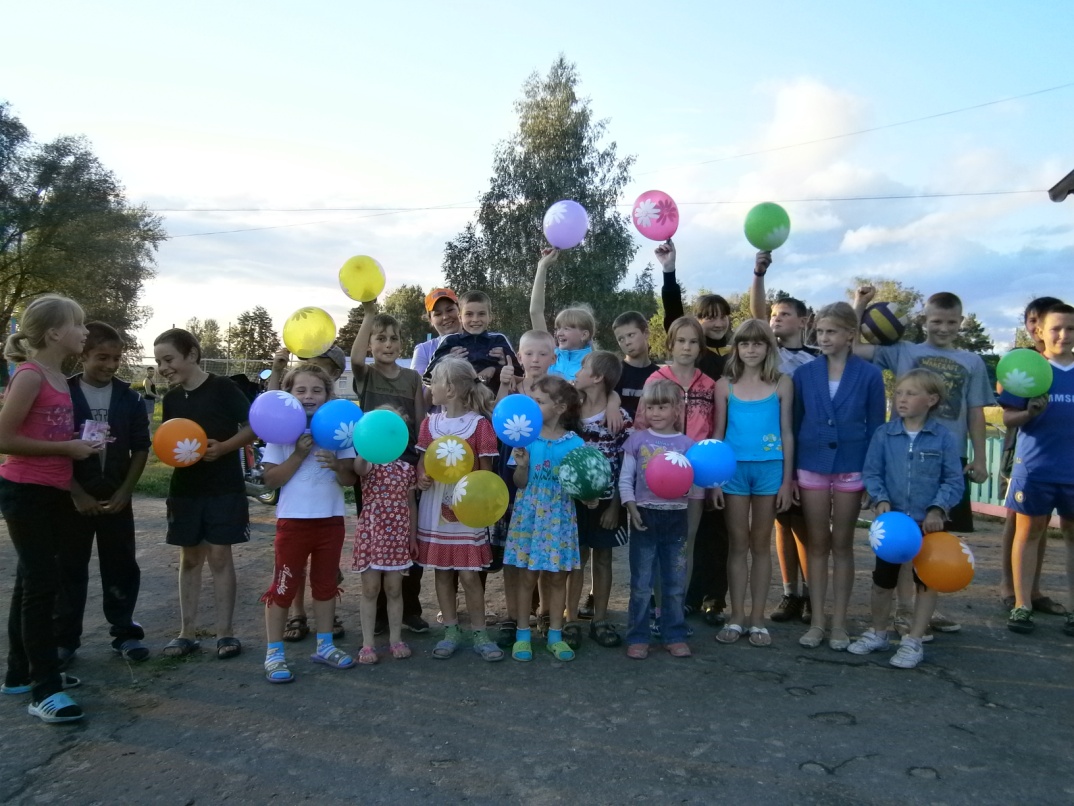 Если вам дома скучно,Если вам надоел компьютер,Если у вас плохое настроение,Если у вас валится все из рук,Если вы хотите научиться быть всегда жизнерадостными,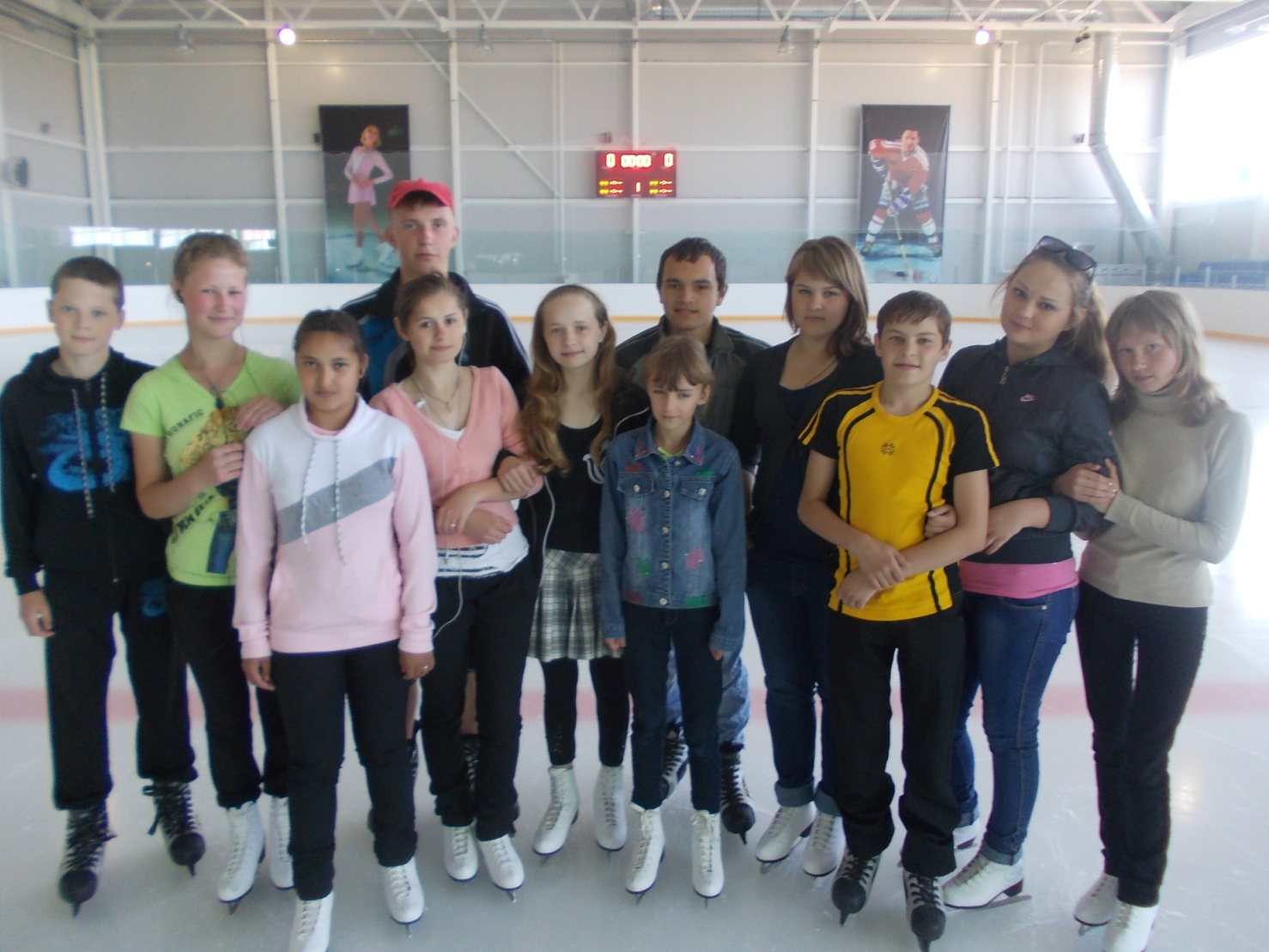 Находчивыми и классными,Веселыми и подтянутыми,Приветливыми и оптимистичными,Интересными в кругу друзей.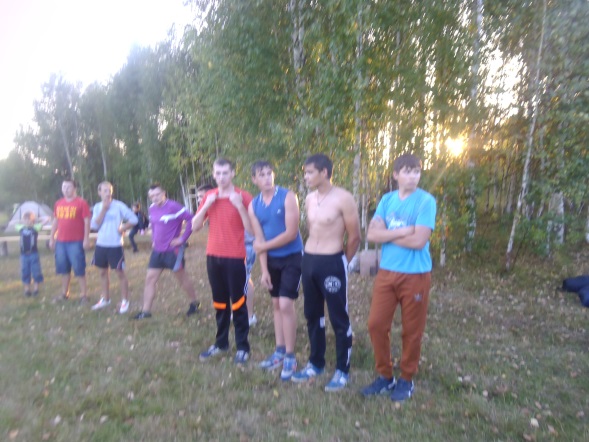 Научиться удивлять окружающих и улыбаться им,Понимать шутки и шутить самому,Научиться верить в себя и других научить верить в тебя –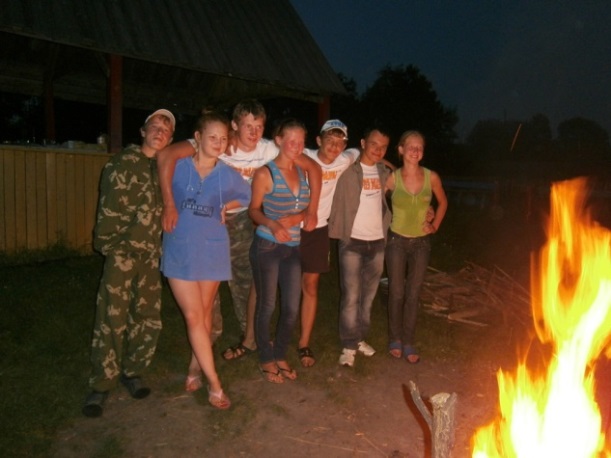 Приходите к нам…   В дворовый клуб «ТОЛПА» в селе Роженцово»!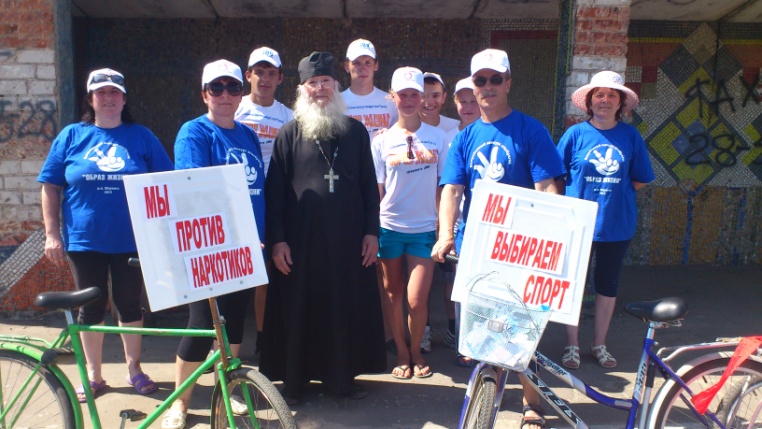  Много различных игр ждут вас:   «Пьяный Заяц», «Бешеная гусеница», «Застукалы», «Крокодил», «Караси и щука» и др.  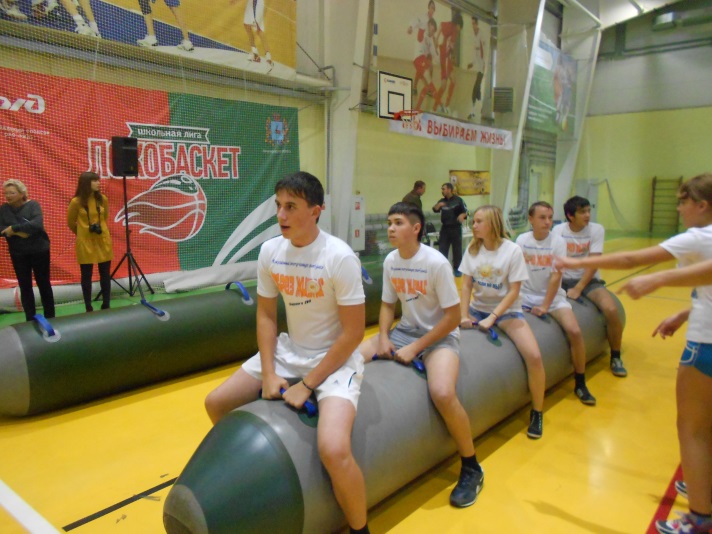 